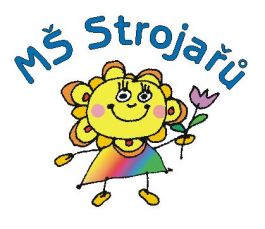 Výběrové řízení na pozici učitelky Mateřské školy, Chrudim 4, Strojařů 846Ředitelka Mateřské školy, Chrudim 4, Strojařů 846
vyhlašuje výběrové řízení na pozice: Učitelka mateřské školy/ školní asistent – úvazek 1,0 (0,5/0,5)Asistent pedagoga – částečný úvazek – 0,5Předpoklady pro vznik obou pracovních poměrů-  	morální bezúhonnost-         kvalifikační předpoklady (požadavky dle zákona 563/2004 Sb.,
o pedagogických    pracovnících)-         požadujeme kladný vztah k dětem, organizační schopnosti, samostatnost, flexibilitu, komunikativnost, ochotu učit se nové věci      Výčet dokladů, které zájemce doloží:-  	životopis, ve kterém  budou údaje o dosavadních zaměstnáních a o odborných znalostech a dovednostech týkajících se  činností souvisejících s výkonem práce-     kopie dokladu o nejvyšším dosaženém vzdělání- 	kopie dokladu dokládající získání odborné kvalifikace (dle zákona 563/2004 Sb.,
o  pedagogických pracovnících)   Podmínky k pozicím: Učitelka MŠ/školní asistentNástup: 30. 8. 2017Částečný úvazek učitelky MŠ zatím na 12 měsíců, předpokládá se pokračování prac. poměru. Pozice školního asistenta bude trvat po dobu projektu Šablony pro MŠ do 30. 6. 2018, předpokládá se pokračování projektu. Náplní školního asistenta je práce s dětmi ohroženými školním neúspěchem a jejich rodinami. Asistent pedagoga Nástup: září 2017Částečný úvazek (0,5), individuální práce s dětmi se speciálnímivzdělávacími potřebami pod vedením učitelek v logopedické třídě.Lhůta  pro podání přihlášky: obratem – nejdéle do 23. 6. 2017Vybraní zájemci budou pozváni k osobnímu pohovoru.Uvedené doklady zašlete na adresu:Elektronicky: info@msstrojaru.czOsobně nebo poštou: Mateřská škola, Chrudim 4, Strojařů 846; Strojařů 846, 537 01  Chrudim (osobně do kanceláře hospodářky školy
 – na obálku uveďte „Výběrové řízení“